Tom Kraus, M.H.S., J.D. Vice President of the Government Relations Office, ASHP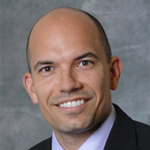 Tom Kraus currently serves as the vice president of the government relations office at the American Society of Health-System Pharmacists (ASHP). Kraus previously served as the deputy staff director of health on the U.S. Senate Committee on Health, Education, Labor and Pensions (HELP) under Senators Edward Kennedy and Tom Harkin, where he was instrumental in the passage of key legislation, including the Food and Drug Administration’s (FDA) drug and food safety reforms and user fee legislation, the American Recovery and Reinvestment Act and the Affordable Care Act. Following his time on Capitol Hill, he joined the FDA, where he served as chief of staff and associate FDA commissioner for legislation. In this role, he was a top advisor to the FDA Commissioner, a key leader among FDA’s over 14,000 employees and FDA’s main liaison and advocate to Congress. Kraus has also served as a health policy, management and life sciences senior executive for Ernst & Young, McKinsey & Company, Avalere Health and, most recently, the Boston Consulting Group.  Kraus earned a Bachelor of Science in biology from the University of Michigan, a Master of Health Science in health finance and management from Johns Hopkins University and a Juris Doctor from Georgetown University Law Center.